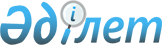 Қазақстан Республикасы Президентінің кезектен тыс сайлауының кандидаттарына үгіттік баспа материалдарын орналастыру үшін Ақтөбе облысы, Ойыл ауданы бойынша орындар белгілеу туралы
					
			Күшін жойған
			
			
		
					Ақтөбе облысы Ойыл аудандық әкімдігінің 2011 жылғы 10 наурыздағы № 77 қаулысы. Ақтөбе облысы Ойыл ауданының Әділет басқармасында 2011 жылғы 11 наурызды № 3-11-87 тіркелді. Күші жойылды - Ақтөбе облысы Ойыл аудандық әкімдігінің 2011 жылғы 15 сәуірдегі № 112 қаулысымен      Ескерту. Күші жойылды - Ақтөбе облысы Ойыл аудандық әкімдігінің 2011.04.15 № 112 Қаулысымен.      

Қазақстан Республикасының 1995 жылғы 28 қыркүйектегі № 2464 «Қазақстан Республикасындағы сайлау туралы» Конституциялық Заңының 28 бабы, Қазақстан Республикасының 2001 жылғы 23 қаңтардағы № 148 «Қазақстан Республикасындағы жергілікті мемлекеттік басқару және өзін-өзі басқару туралы» Заңының 31-бабын басшылыққа ала отырып, Ойыл ауданы әкімдігі ҚАУЛЫ ЕТЕДІ:



      1. Ойыл аудандық аумақтық сайлау комиссиясымен бірлесіп Қазақстан Республикасы Президентінің кезектен тыс сайлауының барлық кандидаттарына үгіттік баспа материалдарын орналастыру үшін Ақтөбе облысы, Ойыл ауданы бойынша орындар қосымшаға сәйкес белгіленсін.



      2. Ауылдық округ әкімдері үгіттік баспа материалдарын орналастыру үшін белгіленген орындарды стендтермен, тақталармен, тұғырлықтармен жарақтандырсын.



      3. Осы қаулының орындалуын бақылау Ойыл ауданы әкімінің орынбасары Ш.Тлеумағанбетовке жүктелсін.



      4. Осы қаулы алғаш ресми жарияланған күннен бастап қолданысқа енгізілсін.      Ойыл ауданының

      әкімі:                            А.Амиргалиев.

Ойыл аудандық әкімдігінің

2011 жылғы 10 наурыздағы № 77 қаулысына

қосымша Ойыл ауданында үгіттік баспа материалдарын

орналастыру үшін белгіленген орындар

Тізімі
					© 2012. Қазақстан Республикасы Әділет министрлігінің «Қазақстан Республикасының Заңнама және құқықтық ақпарат институты» ШЖҚ РМК
				№
Ауылдық округтер бойынша белгіленген орындар
атауы
саны
1.Ойыл ауылдық округі бойынша1Ойыл селосы, Көкжар мен Ш.Берсиев көшесінің қиылысықалқан-стенд12Ойыл селосы, Көкжар мен Амангелді көшесінің қиылысықалқан-стенд13Ойыл селосы, Шернияз және Б.Жолмырзаев көшесінің қиылысықалқан-стенд14Ойыл селосы, Көкжар мен Ү.Дүсіпов көшесінің қиылысықалқан-стенд15Ойыл селосы, Шернияз көшесі 63, Аудандық орталықтандырылған кітапханатақта-стенд16Қаракемер ауылы, дәрігерлік-акушерлік пункттақта-стенд17Ақшатау ауылы, ауылдық клубтақта-стенд18Екпетал ауылы, ауылдық кітапханатақта-стенд12.Ш.Берсиев атындағы ауылдық округі бойынша9Қаратал селосы, ауылдық кітапханатақта-стенд110Құмжарған ауылы, ауылдық кітапханатақта-стенд111Қарасу ауылы, ауылдық кітапханатақта-стенд13.Көптоғай ауылдық округі бойынша12Көптоғай селосы, балабақша үйітақта-стенд113Аманкелді ауылы, ауылдық кітапханатақта-стенд114Қарасу ауылы, ауылдық кітапханатақта-стенд115Шұбарши ауылы,ауылдық клубтақта-стенд14.Қараой ауылдық округі бойынша16Қараой селосы, орта мектептақта-стенд117Құбасай ауылы, дәрігерлік-акушерлік пункттақта-стенд15.Сарбие ауылдық округі бойынша18Сарбие селосы, ауылдық клубтақта-стенд119Қаракөл ауылы, негізгі мектеп кітапханасытақта-стенд120Кемер селосы, ауылдық клубтақта-стенд16.Саралжын ауылдық округі бойынша21Ақкемер ауылы, ауылдық клубтақта-стенд122Бестамақ ауылы, ауылдық клубтақта-стенд123Шиқұдық ауылы, ауылдық клубтақта-стенд17. Қайыңды ауылдық округі бойынша24Ақжар селосы, ауылдық кітапханатақта-стенд125Көсембай ауылы,ауылдық клубтақта-стенд1